Vypracujte technický výkres pro výrobu rotační součásti se všemi náležitostmi.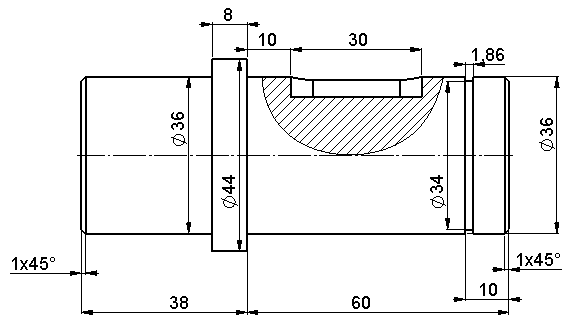 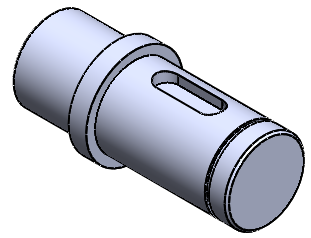 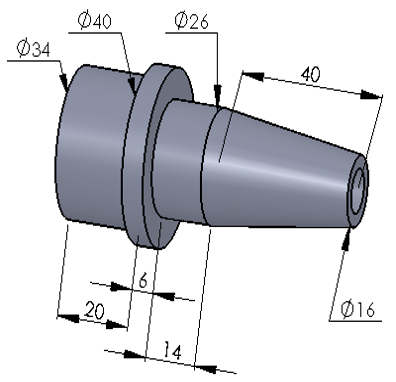 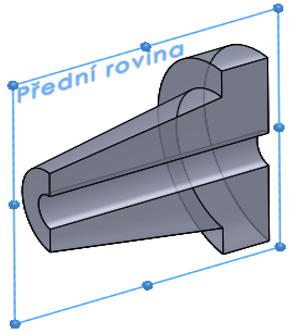 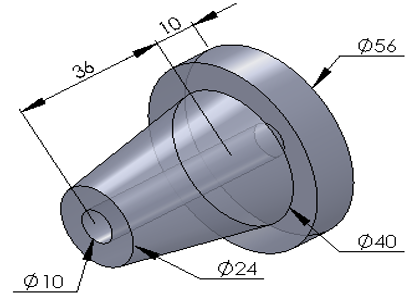 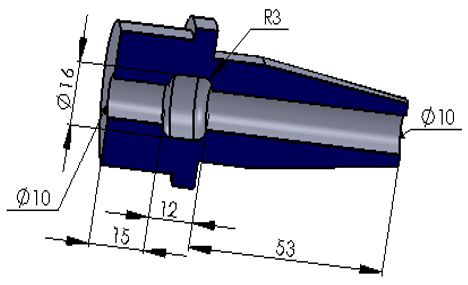 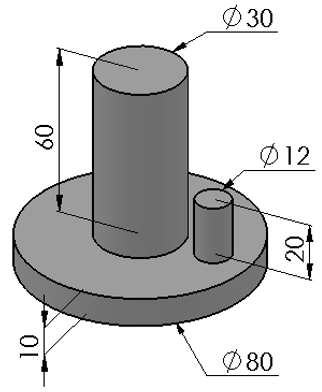 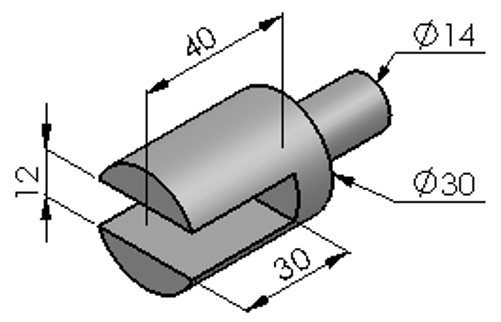 